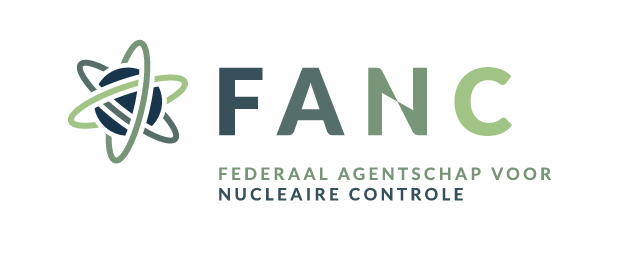 Departement Gezondheid en leefmilieuDienst bescherming van de gezondheidAanvraagFormulier voor 
NIEUWE persoonlijke vergunning(en) voor 
het gebruik van radioactieve producten en/OF
van röntgenstralen voor medische beeldvorming
(Art 64, 68, 70 en 82 Besluit medische blootstellingen)PERSOONLIJKE GEGEVENS VAN DE AANVRAGERNaam en voornaam:Adres:Geboorteplaats en -datum:Nationaliteit:RIZIV nummer:Rijksregisternummer :Tel:E-mail:toepassingen waarvoor u wenst vergund te worden2.1. Gebruik van radioactieve producten: Diagnostiek Ambulante therapie Therapie met hospitalisatie in een vergunde kamer (zo ja, gelieve paragraaf 4. in te vullen)2.2. Gebruik van röntgenstralen: SPECT-CT en/of PET-CT  OsteodensitometrieUniversitaire opleiding3.1. Basisdiploma geneeskundeUniversiteit: Jaar:3.2. Diploma specialisatie Nucleaire GeneeskundeUniversiteit: Jaar:3.3. Opleiding in de stralingsbescherming voor het gebruik van radioactieve producten in de nucleaire geneeskunde (120h theorie + 80h praktische oefeningen)Universiteit:Jaar:3.4. Opleiding in de stralingsbescherming voor het gebruik van röntgenstralen voor medische beeldvormingUniversiteit:Jaar: diensten waar u wenst therapie met hospitalisatie in een vergunde kamer 	uit te voeren4.1. Dienst 1Naam:Adres:Radioactief product(en): 	 [131I]-NaI	 [131I]-MIBG
	 [177Lu]-DOTATATE 	 [177Lu]-PSMA 	 [166Ho]-microsferenAantal dagen/week op deze dienst:4.2. Dienst 2 (indien van toepassing)Naam:Adres:Radioactief product(en): 	 [131I]-NaI	 [131I]-MIBG
	 [177Lu]-DOTATATE 	 [177Lu]-PSMA 	 [166Ho]-microsferenAantal dagen/week op deze dienst:4.3. Dienst 3 (indien van toepassing)Naam:Adres:Radioactief product(en): 	 [131I]-NaI	 [131I]-MIBG
	 [177Lu]-DOTATATE 	 [177Lu]-PSMA 	 [166Ho]-microsferenAantal dagen/week op deze dienst:Checklist bijlagenKopie van getuigschriften/bekwaamheidsbewijzen/attesten waaruit blijkt dat de opleiding(en) in stralingsbescherming (paragraaf 3.3. en 3.4.) met succes gevolgd werd(en) voor het gebruik van  Radioactieve producten RöntgenstralenVoor elk type therapie met hospitalisatie in een vergunde kamer die u wenst uit te voeren (paragraaf 4.): Klinische procedure (SOP) Instructies voor de patiënt in verband met stralingsbescherming OntslagkaartDeze klinische procedures en instructies voor de patiënt dienen gepersonaliseerd te zijn aan het ziekenhuis en conform de adviezen van de Hoge Gezondheidsraad. Deze adviezen vindt u op www.fanc.fgov.be > Professionals > Medische professionelen > Nucleaire Geneeskunde > Studies en projectenDatum en handtekening: